ZAŁĄCZNIK NR 1 W odpowiedzi na ogłoszenie o przetargu nieograniczonym pn.:„Budowa małej infrastruktury turystycznej z budową dróg dojazdowych 
w miejscowości Karścino”Ja/ my niżej podpisany/ podpisani __________________________________________________________________________________________________________________________________________________ działając w imieniu ___________________________________________________________________________________________________________________________________________________________________________________________________________________________ (nazwa (firma) dokładny adres Wykonawcy/Wykonawców) (w przypadku składania oferty przez podmioty występujące wspólnie podać nazwy(firmy) i dokładne adresy wszystkich wspólników spółki cywilnej lub członków konsorcjum)(1)	SKŁADAM/SKŁADAMY OFERTĘ na wykonanie przedmiotu zamówienia                w zakresie określonym w Specyfikacji Istotnych Warunków Zamówienia.(2)	OŚWIADCZAM/OŚWIADCZAMY, że zapoznaliśmy się ze Specyfikacją Istotnych Warunków Zamówienia i uznajemy się za związanych określonymi w niej postanowieniami i zasadami postępowania.(3)	OFERUJĘ/OFERUJEMY wykonanie przedmiotu zamówienia za cenę netto w  wysokości: __________________________________________________ zł + podatek VAT w wysokości _______%. Kwota brutto za wykonanie przedmiotu umowy wynosi ____________________________________________________________zł (słownie: __________________________________________________________________), OŚWIADCZAM/OŚWIADCZAMY, że przedmiot zamówienia zrealizujemy                w terminie .....................................................................(5)	OFERUJĘ/OFERUJEMY udzielenie gwarancji jakości na okres 60 miesięcy od dnia odbioru końcowego robót .(6)	ZAMÓWIENIE ZREALIZUJĘ/ZREALIZUJEMY samodzielnie/przy udziale podwykonawców. Podwykonawcom zostanie powierzona realizacja następującego zakresu zamówienia: ____________________________________________________________________________________________________________________________________________________________________________________________________________________________________________________________________________________________________________________________________________________________________________________________________________(7)	OŚWIADCZAM/OŚWIADCZAMY, że zapoznaliśmy się z postanowieniami umowy, określonymi w Specyfikacji Istotnych Warunków Zamówienia                        i zobowiązujemy się, w przypadku wyboru naszej oferty, do zawarcia umowy zgodnej z niniejszą ofertą, na warunkach określonych w Specyfikacji Istotnych Warunków Zamówienia, w miejscu i terminie wyznaczonym przez Zamawiającego.(8)	WSZELKĄ KORESPONDENCJĘ w sprawie niniejszego postępowania należy kierować na adres: ________________________________________________________________NR FAKSU: ________________________________	Adres e-mail: ________________________________OFERTĘ niniejszą składam/ składamy na ______________ stronach.__________________________________ dnia _____________ 2014r.________________________
(podpis Wykonawcy)ZAŁACZNIK NR 2               Gmina Karlino                                                                	     Plac Jana Pawła II 6                78-230 Karlino W odpowiedzi na ogłoszenie o przetargu nieograniczonym:„Budowa małej infrastruktury turystycznej z budową dróg dojazdowych 
w miejscowości Karścino”Ja/ my niżej podpisany/ podpisani __________________________________________________________________________________________________________________________________________________ działając w imieniu ___________________________________________________________________________________________________________________________________________________________________________________________________________________________ (nazwa (firma) dokładny adres Wykonawcy/Wykonawców) (w przypadku składania oferty przez podmioty występujące wspólnie podać nazwy(firmy) i dokładne adresy wszystkich wspólników spółki cywilnej lub członków konsorcjum)Oświadczam/ oświadczamy, że ww. Wykonawca nie podlega wykluczeniu na podstawie art. 24 ust. 1 i 2 ustawy z dnia 29 stycznia 2004 roku Prawo zamówień publicznych (tekst jedn. Dz. U. z 2013, poz. 907 z późn. zm.).___________________________________ dnia _______________ 2014 r._________________________
(podpis Wykonawcy)ZAŁACZNIK NR 3               Gmina Karlino                                                                	     Plac Jana Pawła II 6                78-230 Karlino W odpowiedzi na ogłoszenie o przetargu nieograniczonym:„Budowa małej infrastruktury turystycznej z budową dróg dojazdowych 
w miejscowości Karścino”Ja/ my niżej podpisany/ podpisani __________________________________________________________________________________________________________________________________________________ działając w imieniu ___________________________________________________________________________________________________________________________________________________________________________________________________________________________ (nazwa (firma) dokładny adres Wykonawcy/Wykonawców) (w przypadku składania oferty przez podmioty występujące wspólnie podać nazwy(firmy) i dokładne adresy wszystkich wspólników spółki cywilnej lub członków konsorcjum)oświadczam/oświadczamy, że Wykonawca którego reprezentuję/reprezentujemy nie należy do grupy kapitałowej.* __________________________dnia _____________________2014 r.________________________________(podpis Wykonawcy* Oświadczenie to składa jedynie Wykonawca, który nie należy do grupy kapitałowej. W przypadku, gdy Wykonawca należy do grupy kapitałowej zamiast niniejszego oświadczenia składa listę podmiotów należących do tej samej grupy kapitałowej.ZAŁACZNIK NR 4Gmina KarlinoPlac Jana Pawła II 678-230 KarlinoW odpowiedzi na ogłoszenie o przetargu nieograniczonym:„Budowa małej infrastruktury turystycznej z budową dróg dojazdowych 
w miejscowości Karścino”Ja/ my niżej podpisany/ podpisani ___________________________________________________________________________________________________________________________________________________________________________________________________________________________ działając w imieniu ___________________________________________________________________________________________________________________________________________________________________________________________________________________________ (nazwa (firma) dokładny adres Wykonawcy/Wykonawców) (w przypadku składania oferty przez podmioty występujące wspólnie podać nazwy(firmy) i dokładne adresy wszystkich wspólników spółki cywilnej lub członków konsorcjum)oświadczam/oświadczamy, że ww. Wykonawca spełnia warunki udziału w postępowaniu dotyczące:Posiadania uprawnień do wykonywania określonej działalności lub czynności jeżeli przepisy prawa nakładają obowiązek ich posiadania,Posiadania wiedzy i doświadczenia,Dysponowania potencjałem technicznym oraz osobami zdolnymi do wykonania zamówienia, Sytuacji ekonomicznej i finansowej.___________________________________ dnia _______________ 2014 r._________________________
(podpis Wykonawcy)ZAŁACZNIK NR 5Gmina KarlinoPlac Jana Pawła II 678-230 KarlinoW odpowiedzi na ogłoszenie o przetargu nieograniczonym:„Budowa małej infrastruktury turystycznej z budową dróg dojazdowych w miejscowości Karścino”Ja/ my niżej podpisany/ podpisani __________________________________________________________________________________________________________________________________________________działając w imieniu __________________________________________________________________________________________________________________________________________________(nazwa (firma) dokładny adres Wykonawcy/Wykonawców) (w przypadku składania oferty przez podmioty występujące wspólnie podać nazwy(firmy) i dokładne adresy wszystkich wspólników spółki cywilnej lub członków konsorcjum)oświadczam/ oświadczamy, że Wykonawca dysponuje nw. osobami, które będą uczestniczyć w wykonywaniu zamówienia:Oświadczamy, że osoby wymienione w powyższej tabeli, które będą uczestniczyć w wykonaniu zamówienia, posiadają wymagane uprawnienia.___________________________________ dnia _______________ 2014 r._________________________
(podpis Wykonawcy)Uwaga: W przypadku wskazania w wykazie osób, którymi Wykonawca będzie dysponował, na zasadzie przepisu art. 26 ust. 2b PZP, wymagane jest dołączenie pisemnego zobowiązania innego podmiotu do udostępnienia osób zdolnych do wykonania zamówienia.ZAŁACZNIK NR 6Gmina KarlinoPlac Jana Pawła II 678-230 KarlinoW odpowiedzi na ogłoszenie o przetargu nieograniczonym:„Budowa małej infrastruktury turystycznej z budową dróg dojazdowych 
w miejscowości Karścino”Ja/ my niżej podpisany/ podpisani __________________________________________________________________________________________________________________________________________________działając w imieniu __________________________________________________________________________________________________________________________________________________(nazwa (firma) dokładny adres Wykonawcy/Wykonawców) (w przypadku składania oferty przez podmioty występujące wspólnie podać nazwy(firmy) i dokładne adresy wszystkich wspólników spółki cywilnej lub członków konsorcjum)oświadczam/ oświadczamy, że Wykonawca powierza wykonanie przedmiotu zamówienia podwykonawcom, na których zasoby powołuje się na zasadach określonych w art. 26 ust. 2b, w celu wykazania spełniania warunków udziału w postępowaniu, o których mowa w art. 22 ust. 1 PZP *:___________________________________ dnia _______________ 2014 r._________________________
(podpis Wykonawcy)*- wypełnić gdy wykonawca powołuje się na zasoby wskazanych podwykonawców, na zasadach określonych w art. 26 ust. 2b, w przeciwnym wypadku wpisać: NIE DOTYCZY.ZAŁACZNIK NR 7Gmina KarlinoPlac Jana Pawła II 678-230 KarlinoSkładający ofertę w przetargu nieograniczonym pn.:„Budowa małej infrastruktury turystycznej z budową dróg dojazdowych 
w miejscowości Karścino”Ja/ my niżej podpisany/ podpisani __________________________________________________________________________________________________________________________________________________ działając w imieniu __________________________________________________________________________________________________________________________________________________ (nazwa (firma) dokładny adres Wykonawcy/Wykonawców) (w przypadku składania oferty przez podmioty występujące wspólnie podać nazwy(firmy) i dokładne adresy wszystkich wspólników spółki cywilnej lub członków konsorcjum)Oświadczam/ oświadczamy, że Wykonawca zrealizował w okresie ostatnich 5 lat przed upływem terminu składania ofert, a jeżeli okres prowadzenia działalności jest krótszy – w tym okresie, następujące roboty budowlane:___________________________________ dnia _______________2014 r._________________________
(podpis Wykonawcy) ZAŁĄCZNIK NR 8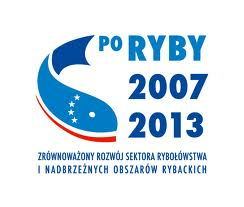 UMOWA NR ……………… - WZÓRDnia ………………….. w Karlinie pomiędzy:Gminą Karlino, z siedzibą w Karlinie przy Placu Jana Pawła II 6, 78-230 Karlino,reprezentowaną przez Waldemara Miśko – Burmistrza, 
przy kontrasygnacie Skarbnika Gminy, 
zwaną w dalszej treści umowy "Zamawiającym"a……………………………………………… prowadzącym działalność gospodarczą pod firmą ………………………..z siedzibą w ………………………… ul ………………………………. zarejestrowanym …………………………………………………, posiadającym numer identyfikacyjny NIP……………………………..; REGON …………………………………….. reprezentowanym przez …………………………………………………………………………..1 ………………………………………………… z siedzibą ………………………………………… zarejestrowaną ……………………………………………………., pod numerem KRS ………………………………….……, kapitał zakładowy…………………………………. posiadającą numer identyfikacyjny NIP………………………………………… ;REGON ……………………….., reprezentowaną przez ……………………………….2zwanym dalej „Wykonawcą” (1 – właściwe w przypadku wykonawcy będącego osobą fizyczną bądź osobą fizyczną prowadzącą działalność gospodarczą, także dla osób fizycznych prowadzących działalności gospodarczą jako wspólnicy spółki cywilne, 2 - właściwe w przypadku wykonawcy będącego spółką prawa handlowego)w rezultacie dokonania przez Zamawiającego wyboru oferty Wykonawcy złożonej                       w postępowaniu o udzielenie zamówienia publicznego prowadzonym zgodnie z przepisami ustawy z dnia 29 stycznia 2004 r. Prawo zamówień publicznych (tekst jedn. Dz. U. z 2013 r. poz. 907 z późn. zm. – dalej „PZP”) w trybie przetargu nieograniczonego pn. „Budowa małej infrastruktury turystycznej z budową dróg dojazdowych w miejscowości Karścino” (dalej: ”Przetarg”) została zawarta umowa następującej treści, zwana dalej „Umową”:§ 11. 	Przedmiotem niniejszej Umowy jest wykonanie robót budowlanych obejmujących budowę małej infrastruktury turystycznej z budową dróg dojazdowych w miejscowości Karścino (dalej: „Przedmiot umowy”).2. 	Zakres robót, sposób realizacji oraz warunki wykonania Przedmiotu umowy określają następujące dokumenty:dokumentacja projektowa wraz z pozwoleniem na budowęspecyfikacja techniczna wykonania i odbioru robótSpecyfikacja Istotnych Warunków Zamówienia wraz z załącznikami (dalej SIWZ) oferta Wykonawcy złożona na etapie ubiegania się o udzielenie zamówienia – załącznik  nr 2 do niniejszej umowy,3.     Przedmiot umowy jest realizowany w ramach środków pochodzących z         Programu Operacyjnego „Zrównoważony rozwój sektora rybołówstwa                          i nadbrzeżnych obszarów rybackich 2007 – 2013” 4. 	Wykonawca zobowiązuje się do wykonania przedmiotu umowy zgodnie z Umową, SIWZ, złożoną ofertą, powszechnie obowiązującymi przepisami prawa,                          w szczególności zaś z przepisami ustawy z dnia 07 lipca 1994 r. Prawo budowlane (tekst jednolity Dz.U.2013.1409 j.t. z późn. zm.) oraz aktów wykonawczych (dalej łącznie jako „Prawo budowlane”) i polskimi normami oraz zasadami wiedzy technicznej i sztuki budowlanej, a także do oddania Przedmiotu Umowy Zamawiającemu. 5. 	Wykonawca oświadcza, że posiada kwalifikacje, wiedzę i doświadczenie niezbędne do prawidłowego i terminowego wykonania przedmiotu umowy.§ 21. 	Termin rozpoczęcia realizacji Przedmiotu umowy nastąpi z dniem protokolarnego przekazania Wykonawcy terenu robót (placu budowy). 2.        Termin wykonania Przedmiotu umowy: …………………………§ 3Poza innymi obowiązkami wynikającymi z Umowy do obowiązków Zamawiającego należy:1) 	Wprowadzenie i protokolarne przekazanie Wykonawcy placu budowy wraz                     z dziennikiem budowy w terminie 5 dni od dnia podpisania umowy;2) 	Zapewnienie na swój koszt nadzoru autorskiego i inwestorskiego;3) 	Sprawdzenie w terminie 3 dni licząc od daty zgłoszenia ilości i jakości robót podlegających zakryciu;4) 	Odebranie Przedmiotu umowy po sprawdzeniu jego należytego wykonania;5) 	Dokonywanie i potwierdzanie zapisów w dzienniku budowy prowadzonym przez Wykonawcę;6) 	Terminowa zapłata wynagrodzenia za wykonane i odebrane prace.§ 41. Poza innymi obowiązkami wynikającymi z Umowy do obowiązków Wykonawcy należy:Przejęcie placu budowy od Zamawiającego;Zgłoszenie rozpoczęcia robót budowlanych odpowiednim jednostkom,                            w szczególności właściwym organom administracji architektoniczno - budowlanej;Ustanowienie kierownika budowy, który zobowiązany będzie do prowadzenia dziennika budowy;Przejęcie, organizacja, wykonanie, zabezpieczenie zaplecza i placu budowy wraz 
z doprowadzeniem niezbędnych mediów oraz ochrona zaplecza i placu budowy;Przygotowanie projektu tymczasowej organizacji ruchu uwzględniającej oznakowanie pionowe i poziomej wraz z uzgodnieniem ze stosownymi organami (Starostwo Powiatowe, Policja i Gmina Karlino) oraz wprowadzenie organizacji na czas prowadzenia robót;Prowadzenie robót zgodnie z przepisami BHP, ppoż. i ochrony środowiska;Ponoszenie kosztów związanych ze zużyciem energii elektrycznej, wody i ciepła na podstawie wskazań, zainstalowanych na własny koszt, liczników zużycia energii elektrycznej, wody i ciepła;Ponoszenie kosztów związanych z zajęciem pasa drogi;  Terminowa realizacja przedmiotu umowy przez osoby posiadające stosowne kwalifikacje zawodowe i uprawnienia budowlane;Przeprowadzenie wszelkich wymaganych przepisami prób, sprawdzeń i odbiorów, koniecznych do uzyskania odbioru końcowego robót;Skompletowanie i dostarczenie Zamawiającemu dokumentów odbiorowych w ilości         2 egz. nie później niż w dniu złożenia zawiadomienia o zakończeniu robót: wszystkich wyników badań, pomiarów, świadectw jakości, certyfikatów oraz  kart gwarancyjnych w przypadku gwarancji jakości udzielanej przez producenta elementów wykorzystywanych przez Wykonawcę do wykonania Przedmiotu umowy; opinii technologicznej lub operatu kolaudacyjnego opracowanego przez kierownika budowy i potwierdzonego przez inspektora nadzoru inwestorskiego, zawierającego m. in. wnioski uwzględniające wyniki badań: podłoża 
i nawierzchni w tym wyników pomiarów równości poprzecznej i podłużnej podbudowy i warstw wierzchnich oraz potwierdzenie o zgodności wykonania robót z projektem budowlanym, specyfikacją techniczną wykonania robót 
i odbioru robót budowlanych i programem zapewnienia jakości, przed zgłoszeniem robót do odbioru;Wykonanie i przedłożenie dokumentacji geodezyjnej powykonawczej w wersji papierowej (2 egzemplarze) oraz projektów powykonawczych, z zaznaczeniem ewentualnych zmian w stosunku do projektu (1 egzemplarz) na własny koszt 
nie później niż w dniu złożenia zawiadomienia o zakończeniu robót                                   z potwierdzeniem Starostwa Powiatowego o jej zgodności z ZUDP;Sporządzenie przez uprawnionego geodetę zestawienia powierzchni wykonanych nawierzchni dróg i zjazdów oraz zestawienia długości krawężników, oporników                    i obrzeży, długości kanalizacji deszczowej, oświetlenia drogowego;Sporządzenie w dokumentacji odbiorowej wykazu dokumentów w tym certyfikatów         i świadectw jakości materiałów;Dostarczenie, na żądanie Zamawiającego, kosztorysu ofertowego na wykonanie przedmiotu umowy zgodnie z przedstawioną ofertą przetargową;Opracowanie planu bezpieczeństwa i ochrony zdrowia zgodnie z przepisami Prawa budowlanego i dostarczenie Zamawiającemu jego kopii przed rozpoczęciem robót;Wykonanie przedmiotu umowy z materiałów odpowiadających wymaganiom określonym w powszechnie obowiązujących przepisach prawa, w szczególności zaś               w Prawie budowlanym, a także okazanie, na każde żądanie Zamawiającego lub inspektora nadzoru inwestorskiego, certyfikatów zgodności z polską normą lub aprobatą techniczną każdego używanego na budowie wyrobu;Zagospodarowanie odpadów, powstałych w wyniku realizacji zamówienia, 
na własny koszt oraz w sposób wymagany przez powszechnie obowiązujące przepisy prawa; Dbanie o porządek na terenie robót oraz utrzymywanie terenu robót w należytym stanie i porządku oraz w stanie wolnym od przeszkód komunikacyjnych;Uporządkowanie po zakończeniu robót terenu budowy, zaplecza budowy, 
jak również terenów sąsiadujących zajętych lub użytkowanych przez Wykonawcę, 
w tym dokonania na własny koszt renowacji zniszczonych lub uszkodzonych 
w wyniku prowadzonych prac obiektów, fragmentów terenu dróg, nawierzchni 
lub instalacji;Usunięcie w wyznaczonym terminie wszelkich wad lub usterek stwierdzonych przez nadzór inwestorski w trakcie realizacji Przedmiotu umowy oraz w okresie rękojmi i gwarancji jakości;Zgłaszanie inspektorom nadzoru inwestorskiego poprzez wpisanie do dziennika budowy terminów zakończenia robót podlegających zakryciu oraz robót zanikających. O ile Wykonawca nie dopełni tego obowiązku jest zobowiązany odkryć roboty lub wykonać odpowiednie odkrycia, otwory niezbędne do zbadania wykonanych robót,        a następnie przywrócić je do stanu poprzedniego na własny koszt;Informowanie Zamawiającego o zagrożeniach, które mogą mieć wpływ na tok realizacji inwestycji, jakość robót, opóźnienie planowanej daty zakończenia budowy oraz do współdziałania z Zamawiającym przy opracowywaniu przedsięwzięć zapobiegających zagrożeniom;Pełnienie funkcji koordynacyjnych i nadzorczych w stosunku do robót realizowanych przez podwykonawców;Przed rozpoczęciem robót jednak nie później w terminie 7 dni od daty podpisania umowy, sporządzenie i przedłożenie Zmawiającemu harmonogramu realizacji robót oraz harmonogramu rzeczowo-finansowego,W okresie gwarancji pielęgnacja terenów zielonych do wzrostu trawy wraz                              z pierwszym koszeniem.2. 	Wykonawca w terminie 7 dni od poinformowania Zamawiającego o wykonaniu robót budowlanych, tj. o ich zakończeniu potwierdzonym przez Inspektora nadzoru inwestorskiego wpisem do dziennika budowy, zobowiązany jest do przedłożenia Zamawiającemu raportu o stanie zaawansowania robót, który powinien zawierać informację o rzeczowo – finansowym stanie realizacji Przedmiotu Umowy w stosunku do całego Przedmiotu Umowy w oparciu o harmonogram rzeczowo-finansowy, 
o którym mowa w § 4 ust. 1 pkt. 25 Umowy. Raport o stanie zaawansowania robót zostanie sprawdzony przez Inspektora nadzoru inwestorskiego oraz przez Zamawiającego w terminie 7 dni od dnia otrzymania raportu od Wykonawcy. 
Zakres zaawansowania rzeczowo – finansowego zweryfikowany przez Zamawiającego jest dla Wykonawcy wiążący. Informacja o zaakceptowaniu przedłożonego Raportu bądź o zakresie jego weryfikacji zostanie przekazana Wykonawcy pisemnie, z tym 
że dopuszczalne jest przekazanie informacji w formie elektronicznej bądź 
za pośrednictwem faksu. 3. 	Wykonawca oświadcza, że funkcje kierowników będą pełniły następujące osoby:1) Kierownik budowy: ……………………… tel………………email…………… nr uprawnień …………… z dnia ………………2) Kierownik robót sanitarnych: ……………… tel………………email……………nr uprawnień …………… z dnia ………………3) Kierownik robót elektrycznych: …………… tel………………email……………nr uprawnień …………… z dnia ………………4) Kierownik robót -budowlanych…………… tel………………email……………nr uprawnień …………… z dnia ………………4. 	Obowiązki Wykonawcy określone w ust. 1 zostaną wykonane jego staraniem i na własny koszt.§ 51. 	Za wykonanie Przedmiotu umowy Wykonawca otrzyma wynagrodzenie ryczałtowe 
(w znaczeniu i ze skutkami wynikającymi z art. 632 Kodeksu Cywilnego)                         w wysokości ________________________________ złotych netto (słownie: _________________________) + podatek VAT w wysokości _____%.  Kwota brutto za wykonanie przedmiotu umowy wynosi __________________________ zł, (słownie: ___________________________________________).2. 	Wynagrodzenie ryczałtowe, o którym mowa w ust. 1, odpowiada cenie brutto wskazanej w ofercie Wykonawcy ustalonej na podstawie SIWZ.3. 	Wynagrodzenie ryczałtowe obejmuje wszelkie koszty związane z realizacją Przedmiotu Umowy, włącznie z kosztami własnymi Wykonawcy, jak również jego podwykonawców, wynikające ze świadczeń objętych niniejszą Umową.                          W wynagrodzeniu ryczałtowym zawarte są również wszelkie koszty robót                        i materiałów niewyspecyfikowanych w dokumentacji wskazanej w § 1 ust. 2 lit. a) – c), niezbędnych dla wykonania całości prac objętych Przedmiotem Umowy, wynikających z wymogów sztuki budowlanej i przepisów Prawa budowlanego.4. 	Wykonawca oświadcza, że jest podatnikiem podatku VAT, uprawnionym 
do wystawienia faktury VAT.5.  	Rozliczanie robót będzie się odbywało na podstawie faktury częściowej za elementy robót ujęte w harmonogramie rzeczowo-finansowym, o którym mowa w § 4 ust. 1 pkt. 25 Umowy, stosunkowo do zakresu ich wykonania potwierdzonego                                   w zatwierdzonych przez Inspektora Nadzoru i Zamawiającego raporcie o stanie zaawansowania robót oraz na podstawie faktury końcowej. 6.	Płatność za fakturę częściową zostanie dokonana w terminie 30 dni od daty otrzymania przez Zamawiającego prawidłowo wystawionej faktury VAT wraz                  z załącznikami, tj. zatwierdzonym przez Inspektora Nadzoru i Zamawiającego raportem o stanie zaawansowania robót bądź dokumentami, o których mowa w ust. 7 oraz oświadczeniami, o których mowa w ust. 14.7.	Podstawą do wystawienia faktury końcowej, o której mowa w ust. 6 będzie podpisany przez Zamawiającego protokół odbioru końcowego stwierdzający wykonanie przedmiotu umowy bez wad lub usterek bądź protokół stwierdzający należyte usunięcie wad lub usterek wskazanych w protokole odbioru końcowego. Płatność za fakturę końcową zostanie dokonana w terminie 30 dni od daty otrzymania przez Zamawiającego prawidłowo wystawionej faktury VAT wraz z załącznikami, tj. protokołem, o którym mowa w zdaniu poprzedzającym oraz oświadczeniami, o których mowa w ust. 14.8.	Zamawiający dokona bezpośredniej zapłaty wymagalnego wynagrodzenia przysługującego podwykonawcy lub dalszemu podwykonawcy, który zawarł zaakceptowaną przez Zamawiającego umowę o podwykonawstwo, której przedmiotem są roboty budowlane, lub który zawarł przedłożoną zamawiającemu umowę o podwykonawstwo, której przedmiotem są dostawy lub usługi,                                w przypadku uchylenia się od obowiązku zapłaty odpowiednio przez wykonawcę, podwykonawcę lub dalszego podwykonawcę zamówienia na roboty budowlane.9. 	Wynagrodzenie, o którym mowa w ust. 8, dotyczy wyłącznie należności powstałych po zaakceptowaniu przez Zamawiającego umowy o podwykonawstwo, której przedmiotem są roboty budowlane, lub po przedłożeniu zamawiającemu poświadczonej za zgodność z oryginałem kopii umowy o podwykonawstwo, której przedmiotem są dostawy lub usługi.10. 	Bezpośrednia zapłata obejmuje wyłącznie należne wynagrodzenie, bez odsetek, należnych podwykonawcy lub dalszemu podwykonawcy.11. 	Przed dokonaniem bezpośredniej zapłaty Zamawiający umożliwi Wykonawcy zgłoszenie pisemnych uwag dotyczących zasadności bezpośredniej zapłaty wynagrodzenia podwykonawcy lub dalszemu podwykonawcy, o których mowa                 w ust. 8. Termin zgłaszania uwag będzie nie krótszym niż 7 dni od dnia doręczenia zawiadomienia o zgłoszonym żądaniu bezpośredniej zapłaty wynagrodzenia.12. 	W przypadku zgłoszenia uwag, o których mowa w ust. 11 Zamawiający może:1)	nie dokonać bezpośredniej zapłaty wynagrodzenia podwykonawcy lub dalszemu podwykonawcy, jeżeli Wykonawca wykaże niezasadność takiej zapłaty albo 2)	złożyć do depozytu sądowego kwotę potrzebną na pokrycie wynagrodzenia Podwykonawcy lub dalszego podwykonawcy w przypadku istnienia zasadniczej wątpliwości zamawiającego co do wysokości należnej zapłaty lub podmiotu, któremu płatność się należy, albo 3)	dokonać bezpośredniej zapłaty wynagrodzenia podwykonawcy lub dalszemu podwykonawcy, jeżeli podwykonawca lub dalszy podwykonawca wykaże zasadność takiej zapłaty.13. 	W przypadku dokonania bezpośredniej zapłaty podwykonawcy lub dalszemu podwykonawcy, o których mowa w ust. 8, zamawiający potrąci kwotę wypłaconego wynagrodzenia z wynagrodzenia należnego Wykonawcy.14.	Wraz z każdą fakturą, Wykonawca zobowiązany jest przedstawić Zamawiającemu oświadczenia podwykonawców z którymi zawarł umowy o podwykonawstwo, której przedmiotem są roboty budowlane o niezaleganiu przez Wykonawcę                                   z zapłatą za roboty wykonane przez podwykonawców na podstawie umów akceptowanych przez Zamawiającego. W przypadku niewykonania tego obowiązku Zamawiający, wedle swego wyboru, ma prawo (i) powstrzymać się z zapłatą Wynagrodzenia do czasu zapłaty przez Wykonawcę na rzecz podwykonawcy należnego wynagrodzenia lub (ii) dokonać zapłaty wynagrodzenia należnego podwykonawcy i potrącić równowartość kwoty zapłaconej podwykonawcy                     z Wynagrodzenia, na co Wykonawca wyraża zgodę.15. 	Konieczność wielokrotnego dokonywania bezpośredniej zapłaty podwykonawcy lub dalszemu podwykonawcy, o których mowa w ust. 8, lub konieczność dokonania bezpośrednich zapłat na sumę większą niż 5% wartości wynagrodzenia może stanowić podstawę do odstąpienia od Umowy przez Zamawiającego.16. 	Wykonawca zobowiązany jest do dokonywania terminowej zapłaty Podwykonawcom, z którymi zawarł umowy o podwykonawstwo, a w przypadkach zaistnienia podstaw do bezpośredniej zapłaty dalszym podwykonawcom – do dokonywania terminowej zapłaty dalszym podwykonawcom. . 17.	Wykonawca, bez zgody Zamawiającego, nie może przenieść na rzecz osób trzecich wierzytelności powstałych w wyniku realizacji niniejszej umowy.§ 61. 	Wykonawca zgłosi Zamawiającemu gotowość do odbioru końcowego, pisemnie bezpośrednio w siedzibie Zamawiającego.2. 	Podstawą zgłoszenia przez Wykonawcę gotowości do odbioru końcowego, będzie faktyczne wykonanie robót, potwierdzone w Dzienniku budowy wpisem dokonanym przez kierownika budowy potwierdzonym przez Inspektora nadzoru inwestorskiego.3. 	Wraz ze zgłoszeniem do odbioru końcowego Wykonawca przekaże Zamawiającemu dokumenty wynikające z przepisów ustawy – Prawo Budowlane oraz dokumenty wskazane w § 4 ust. 1 pkt. 11 i pkt. 12 Umowy. Niedostarczenie wyżej wymienionych dokumentów przed rozpoczęciem czynności odbiorowych skutkuje odstąpieniem Zamawiającego od odbioru robót z przyczyn, za które odpowiedzialność ponosi Wykonawca.4. 	Zamawiający wyznaczy i rozpocznie czynności odbioru końcowego w terminie               7 dni roboczych od daty zawiadomienia go o osiągnięciu gotowości do odbioru końcowego.5. 	W przypadku stwierdzenia w trakcie odbioru wad lub usterek, Zamawiający odmówi odbioru końcowego do czasu ich usunięcia, a Wykonawca usunie je na własny koszt       w wyznaczonym przez Zamawiającego terminie, nie dłuższym niż 14 dni. Do robót,             o których mowa powyżej zapisy ust. 1, ust. 2, ust. 4 stosuje się odpowiednio. W takim przypadku Zamawiający uzna Przedmiot umowy za odebrany z chwilą podpisania protokołu stwierdzającego należyte usunięcie stwierdzonych wad lub usterek wskazanych w protokole odbioru końcowego.6. 	W razie nie usunięcia w ustalonym terminie przez Wykonawcę wad i usterek stwierdzonych przy odbiorze końcowym, w okresie gwarancji jakości i rękojmi za wady oraz przy przeglądzie gwarancyjnym, Zamawiający jest upoważniony do ich usunięcia na koszt Wykonawcy.§ 7Wykonawca wniósł zabezpieczenie należytego wykonania umowy w wysokości …..% wynagrodzenia wskazanego w § 5 ust. 1 umowy w formie ………………
i zobowiązany jest do utrzymywania zabezpieczenia należytego wykonania umowy przez cały okres wykonywania Przedmiotu umowy, do momentu ziszczenia się przesłanek zwrotu zabezpieczenia, określonych w ust. 3 poniżej. Jeżeli w trakcie realizacji Przedmiotu Umowy wysokość kwoty zabezpieczenia należytego wykonania umowy, z jakichkolwiek przyczyn innych niż wskazane w ust. 3 poniżej ulegnie zmniejszeniu, Wykonawca zobowiązany będzie niezwłocznie, jednak nie później niż w terminie 7 dni od dnia zmniejszenia kwoty zabezpieczenia, uzupełnić kwotę zabezpieczenia do wysokości wynikającej z postanowień Umowy. W przypadku zaniechania obowiązku, o którym mowa w zdaniu poprzednim Zamawiający kwoty wymagane do ustanowienia Zabezpieczenia potrąci z Wynagrodzenia. Powyższe nie uchybia uprawnieniu Wykonawcy, do ustanowienia zabezpieczenia w formach wskazanych w art. 148 PZP.Strony potwierdzają, że przed zawarciem umowy Wykonawca wniósł zabezpieczenie należytego wykonania umowy w wysokości………………. zł (słownie: ………… złotych) w formie…………….3. 	Zabezpieczenie należytego wykonania umowy zostanie zwolnione w następujących terminach:1)	70% wysokości zabezpieczenia – w ciągu 30 dni od dnia wykonania Przedmiotu umowy i uznania przez Zamawiającego za należycie wykonane,2)	30% wysokości zabezpieczenia – w ciągu 15 dni od upływu okresu rękojmi za wady.4.	Za dzień wykonania Przedmiotu umowy i uznania przez Zamawiającego za należycie wykonane będzie uważany dzień podpisania przez Zamawiającego protokołu odbioru   końcowego stwierdzającego wykonanie przedmiotu umowy bez wad lub usterek, bądź protokołu odbioru stwierdzającego należyte usunięcie wad lub usterek wskazanych w protokole odbioru końcowego. 5.	Zamawiający wstrzyma się ze zwrotem zabezpieczenia należytego wykonania umowy, o której mowa w ust. 2 pkt 1, w przypadku, kiedy Wykonawca nie usunął w terminie stwierdzonych w trakcie odbioru wad lub jest w trakcie usuwania tych wad.§ 8W razie niewykonania lub nienależytego wykonania umowy Wykonawca jest obowiązany do zapłaty kary umownej:1)	za zwłokę w terminowej realizacji obowiązków wynikających z Umowy,                         w szczególności zaś za zwłokę w wykonaniu robót wskazanych w pkt. 4.3.1. SIWZ, a także za zwłokę w przekazaniu Zamawiającemu przedmiotu umowy - w wysokości 5 % łącznego wynagrodzenia ryczałtowego brutto o którym mowa w § 5 ust. 1, za każdy dzień zwłoki licząc od następnego dnia po upływie terminu.2)	za zwłokę w usunięciu wad lub usterek stwierdzonych przy odbiorze lub w okresie gwarancji jakości i rękojmi za wady w wysokości 1 % łącznego wynagrodzenia ryczałtowego brutto, o którym mowa w § 5 ust. 1, za każdy dzień zwłoki liczony od dnia wyznaczonego na usunięcie wad.3)	za nieterminowe uzupełnienie kwoty zabezpieczenia należytego wykonania umowy — w wysokości 0,2 % łącznego wynagrodzenia ryczałtowego brutto, o którym mowa w § 5 ust. 1, za każdy dzień zwłoki, 4)	za odstąpienie od umowy przez Zamawiającego z przyczyn leżących po stronie Wykonawcy w wysokości 20% łącznego wynagrodzenia ryczałtowego brutto,                 o którym  mowa w § 5 ust. 1.Poza przypadkami określonymi w ust. 1 Wykonawca jest obowiązany do zapłaty kary umownej na rzecz Zamawiającego w raziebraku zapłaty lub nieterminowej zapłaty wynagrodzenia należnego podwykonawcom lub dalszym podwykonawcom - w wysokości 1 % łącznego wynagrodzenia ryczałtowego brutto, o którym mowa w § 5 ust. 1, za każdy dzień zwłoki licząc od następnego dnia po upływie terminu płatności,nieprzedłożenia do zaakceptowania Zamawiającemu projektu umowy                                o podwykonawstwo, której przedmiotem są roboty budowlane, lub projektu jej zmiany - w wysokości 5% łącznego wynagrodzenia ryczałtowego brutto, o którym mowa  w § 5 ust. 1 za każdy taki przypadek;nieprzedłożenia Zamawiającemu poświadczonej za zgodność z oryginałem kopii umowy o podwykonawstwo lub zmiany takiej umowy - w wysokości 5% łącznego wynagrodzenia ryczałtowego brutto, o którym mowa w § 5 ust. 1 za każdy taki przypadek;braku zmiany umowy o podwykonawstwo, której przedmiotem są dostawy lub usługi, w zakresie terminu zapłaty, gdy zamawiający poinformował wykonawcę                          o niezgodności terminu zapłaty wskazanego w umowie o podwykonawstwo                     z terminem wskazanym w § 10 ust. 7 Umowy i wezwał wykonawcę do doprowadzenia do zmiany terminu zapłaty - w wysokości 5% łącznego wynagrodzenia ryczałtowego brutto, o którym mowa w § 5 ust. 1 za każdy taki przypadek.Wykonawca może żądać od Zamawiającego zapłaty kary umownej w wysokości 10% łącznego wynagrodzenia ryczałtowego brutto, o którym mowa w § 5 ust. 1 Umowy za odstąpienie od umowy przez Wykonawcę z przyczyn leżących po stronie Zamawiającego, z wyłączeniem odstąpienia na podstawie art. 6494 ustawy z dnia 23 kwietnia 1964 r. Kodeks cywilny (tekst jednolity Dz.U. z 2014 r. poz. 121 - dalej jako „KC”).4. 	Jeżeli kara umowna nie pokryje poniesionej szkody każda ze stron może dochodzić odszkodowania uzupełniającego na zasadach określonych w Kodeksie cywilnym.5. 	Zamawiający zastrzega możliwość potrącenia kar umownych z wynagrodzenia Wykonawcy.§ 91. 	Przez cały okres trwania Umowy Zamawiającemu przysługuje prawo odstąpienia od umowy w sytuacji, gdy:1) Wykonawca nie rozpoczął realizacji Przedmiotu umowy bez uzasadnionych przyczyn oraz nie kontynuuje ich przez okres, co najmniej 15 dni pomimo wezwania Zamawiającego złożonego na piśmie;2) Wykonawca przerwał realizację Przedmiotu umowy bez uzasadnionych przyczyn i przerwa ta trwa dłużej niż 15 dni pomimo wezwania Zamawiającego złożonego na piśmie;3) Termin realizacji Przedmiotu umowy zostanie przekroczony przez Wykonawcę bez uzasadnionych przyczyn, o co najmniej 30 dni w stosunku do terminu określonego w Umowie;4) Wykonawca naruszy w sposób rażący obowiązujące ustawy i normy w zakresie budownictwa;5) Wykonawca realizuje roboty przewidziane niniejszą umową w sposób niezgodny 
z niniejszą umową, dokumentacją projektową, specyfikacjami technicznymi lub wskazaniami Zamawiającego, pomimo wezwania przez Zamawiającego do należytego wykonania robót,2. 	Odstąpienie od umowy, o którym mowa w ust. 1, powinno być stwierdzone              pismem.§ 10Wykonawca może zlecić wykonanie części robót podwykonawcom z zachowaniem zasad określonych w art. 143 b PZP oraz w art. 647¹ KC. Przez umowę                                           o podwykonawstwo należy rozumieć umowę w formie pisemnej o charakterze odpłatnym, której przedmiotem są usługi, dostawy lub roboty budowlane stanowiące część zamówienia publicznego, zawartą między Wykonawcą a innym podmiotem (podwykonawcą), a w przypadku zamówień publicznych na roboty budowlane także między podwykonawcą a dalszym podwykonawcą lub między dalszymi podwykonawcami.Wykonawca oświadcza, że następujące roboty budowlane zostaną wykonane:1) przez podwykonawców ……………………………………………………………2) pozostałe roboty zostaną wykonane przez Wykonawcę.Zamawiający może zażądać od Wykonawcy przedstawienia dokumentów potwierdzających kwalifikacje podwykonawcy. Zamawiający wyznaczy termin na dostarczenie powyższych dokumentów, termin ten jednak nie może być krótszy niż 3 dni.Wykonawcy przysługuje prawo zmiany lub rezygnacji z podwykonawcy. W przypadku zmiany podwykonawcy, na zasoby którego wykonawca powoływał się na zasadach określonych w art. 26 ust. 2b PZP, w celu wykazania spełniania warunków udziału               w postepowaniu, wykonawca zobowiązany jest wykazać Zamawiającemu, że proponowany nowy podwykonawca lub też wykonawca samodzielnie spełnia je                                            w stopniu nie mniejszym niż wymagane postanowieniami SIWZ.Wykonawca, podwykonawca lub dalszy wykonawca zamierzający zawrzeć umowę                     o podwykonawstwo której przedmiotem są roboty budowlane, zobowiązany jest                     w trakcie realizacji zamówienia przedstawić Zamawiającemu do akceptacji projekt tej umowy, przy czym podwykonawca lub dalszy podwykonawca zobowiązany jest dołączyć zgodę Wykonawcy na zawarcie umowy o podwykonawstwo o treści zgodnej          z projektem umowy.Zamawiający w terminie 14 dni od otrzymania projektu umowy, o której mowa w ust. 5, zgłasza pisemnie zastrzeżenia dotyczące zapłaty wynagrodzenia należnego podwykonawcy w terminie dłuższym niż termin wskazany w ust.7.Termin zapłaty wynagrodzenia podwykonawcy lub dalszemu podwykonawcy nie może być dłuższy niż 30 dni od dnia otrzymania przez wykonawcę, podwykonawcę lub dalszego podwykonawcę faktury lub rachunku. Niezgłoszenie pisemne zastrzeżeń do przedłożonego projektu umowy                                  o podwykonawstwo, której przedmiotem są roboty budowlane, w terminie wskazanym w ust. 6, uważa się za akceptację projektu umowy przez Zamawiającego.Wykonawca, podwykonawca lub dalszy podwykonawca, w terminie 7 dni od daty zawarcia umowy o podwykonawstwo, której przedmiotem są roboty budowlane, przedkłada Zamawiającemu poświadczoną za zgodność z oryginałem kopię tej umowy.Zamawiający w terminie 14 dni od otrzymania umowy, o której mowa w ust. 9, zgłasza pisemny sprzeciw od umowy w przypadkach, gdy określony w umowie termin zapłaty wynagrodzenia należnego podwykonawcy jest dłuższym niż termin wskazany w ust.7.Niezgłoszenie pisemnego sprzeciwu od umowy, w trybie określonym w ust. 10, uważa się za akceptację umowy przez Zamawiającego.Wykonawca, podwykonawca lub dalszy podwykonawca przedkłada Zamawiającemu poświadczoną za zgodność z oryginałem kopię zawartej umowy o podwykonawstwo, której przedmiotem są dostawy lub usługi, w terminie 7 dni od dnia jej zawarcia,                               z wyłączeniem umów o podwykonawstwo o wartości mniejszej niż 0,5% wartości wynagrodzenia, o którym mowa w §5 ust. 1 Umowy, nie mniejszej jednak niż                 50.000 zł. Obowiązek wskazany w zdaniu poprzedzającym odnosi się również 
do zmian umowy o podwykonawstwo, której przedmiotem są dostawy lub usługi.W przypadku, gdy termin płatności należności na rzecz podwykonawcy lub dalszego podwykonawcy, określony w przedłożonej Zamawiającemu poświadczonej 
za zgodność z oryginałem kopii umowy o podwykonawstwo, której przedmiotem są dostawy lub usługi, jest dłuższy niż termin wskazany w ust. 7, Zamawiający zawiadomi o tym wykonawcę i wezwie go do doprowadzenia do zmiany w terminie 14 dni od dnia otrzymania wezwania.Postanowienia ust. 5 – ust. 13 powyżej stosuje się do zmian umowy                                    o podwykonawstwo Umowa pomiędzy Wykonawcą, a podwykonawcą powinna być zawarta w formie pisemnej pod rygorem nieważności.16.	Wykonanie prac w podwykonawstwie nie zwalnia Wykonawcy z odpowiedzialności za wykonanie obowiązków wynikających z umowy i obowiązujących przepisów prawa.17.	Wykonawca odpowiada za działania i zaniechania podwykonawców jak za własne.§ 111. 	Wykonawca udziela Zamawiającemu gwarancji, jakości wykonania przedmiotu Umowy na okres 60 miesięcy od dnia odbioru robót zgodnie z zapisami § 6 Umowy. W razie wątpliwości niniejsza Umowa stanowi dokument gwarancyjny2. 	W okresie gwarancji jakości Wykonawca zobowiązuje się do bezpłatnego usunięcia wad lub usterek w terminie 7 dni licząc od daty pisemnego powiadomienia przez Zamawiającego. Strony dopuszczają przekazanie pisemnego powiadomienia                     w formie elektronicznej na adres e-mail ___________________________ oraz faksem na numer ______________________________. W przypadku, jeżeli usunięcie wad lub usterek wymaga dłuższego czasu, co jest uzasadnione technicznie, Zamawiający wyznacza dłuższy termin usuwania wad lub usterek.3.      Udzielona przez Wykonawcę gwarancja jakości wykonania Przedmiotu umowy nie jest zależna od gwarancji jakości udzielonej przez producentów materiałów, urządzeń itp. Gwarancja jakości udzielona przez producentów materiałów, urządzeń itp. nie wyłączą gwarancji jakości udzielonej przez Wykonawcę w tym zakresie. Warunki gwarancji jakości udzielonej przez producentów materiałów, urządzeń itp. określają karty gwarancyjne, które Wykonawca zobowiązany jest przekazać Zamawiającemu zgodnie z § 4 ust. 1 pkt. 11 ppkt. a) Umowy.4. 	Zamawiający ma prawo dochodzić uprawnień z tytułu rękojmi za wady, niezależnie od uprawnień wynikających z gwarancji jakości.5. 	Wykonawca udziela Zamawiającemu rękojmi za wady na okres równy udzielonej gwarancji jakości.6. 	Wykonawca odpowiada za wady lub usterki w wykonaniu przedmiotu umowy również po okresie gwarancji jakości, jeżeli Zamawiający zawiadomi Wykonawcę         o wadzie przed upływem okresu gwarancji jakości.7. 	Jeżeli Wykonawca nie usunie wad lub usterek w terminie 14 dni po upływie terminu, o którym mowa w ust. 2 bądź po upływie terminu wyznaczonego przez Zamawiającego na ich usunięcie, to Zamawiający może zlecić usunięcie wad lub usterek stronie trzeciej na koszt Wykonawcy. W tym przypadku koszty usuwania wad lub usterek będą pokrywane w pierwszej kolejności z zabezpieczenia należytego wykonania umowy.8. 	Okres gwarancji ulega wydłużeniu o czas potrzebny na usunięcie wad lub usterek.§ 121.	Zmiany Umowy będą mogły być wprowadzane w związku z zaistnieniem okoliczności, których wystąpienia Strony nie przewidywały w chwili zawierania Umowy. Okoliczności te nie mogą być wywołane przez którąkolwiek ze Stron, ani nie mogą być przez Strony zawinione i muszą wywoływać ten skutek, iż (i) Umowa nie może być wykonana wedle pierwotnej treści, w szczególności z uwagi na rażącą stratę grożącą Stronom bądź jednej ze Stron lub niemożność osiągnięcia celu Umowy albo też (ii) wykonanie Umowy będzie istotnie utrudnione dla jednej bądź obu jej Stron. Okoliczności powyższe odnosić się mogą w szczególności do:-	wystąpienia zmian stanu prawnego, w tym w szczególności przepisów podatkowych            i z zakresu ochrony środowiska,- działań i zaniechań organów władzy publicznej, w tym zmiany urzędowych interpretacji przepisów dot. realizacji i finansowania Przedmiotu Umowy,- działań i zaniechań instytucji zaangażowanych w realizację, kontrolę lub               finansowanie zamówienia,- gwałtownej dekoniunktury, kryzysów finansowych w skali ponadpaństwowej,                  - powszechnej niedostępności surowców bądź materiałów, - konieczności uwzględnienia wpływu ewentualnych prac dodatkowych 
i zamiennych na realizację przedmiotu umowy,- warunków atmosferycznych i klimatycznych uniemożliwiających realizację Przedmiotu Umowy w stopniu większym niż można byłoby to racjonalnie przewidywać,- klęsk żywiołowych i ekologicznych oraz siły wyższej,- nieprzewidywalnych warunków gruntowych (w tym w szczególności kolizji                        z sieciami i obiektami podziemnymi nieujętymi na mapach zasadniczych                            z państwowego zasobu geodezyjno – kartograficznego, warunków geologicznych nieopisanych w dokumentacji projektowej, których nie dało się przewidzieć pomimo dochowania należytej staranności).2.	W sytuacjach określonych w ust. 1. Strony, mając na uwadze poszanowanie wzajemnych interesów, zasady równości Stron oraz ekwiwalentności świadczeń 
i przede wszystkim zgodny zamiar wykonania Przedmiotu Umowy, określą                        w niezbędnym zakresie wpływ powyższych okoliczności na dotychczasowe prawa 
i obowiązki. 3.	Niezależnie od postanowień ust. 1 i 2, Strony dopuszczają możliwość 1)	 zmian redakcyjnych Umowy oraz 2)	zmian będących następstwem sukcesji uniwersalnej albo przejęcia z mocy prawa  pełni praw i obowiązków dotyczących którejkolwiek ze Stron, 3)	zmian danych Stron ujawnionych w rejestrach publicznych, jak również 4)	zmian korzystnych z punktu widzenia realizacji przedmiotu umowy,                                w szczególności przyspieszających realizację, obniżających koszt ponoszony przez Zamawiającego na wykonanie, utrzymanie lub użytkowanie przedmiotu umowy bądź zwiększających użyteczność przedmiotu umowy.W takiej sytuacji, Strony wprowadzą do Umowy stosowne zmiany weryfikujące redakcyjne dotychczasowe brzmienie umowy bądź wskazujące nowe dane wynikające ze zmian w rejestrach publicznych albo też, kierując się poszanowaniem wzajemnych interesów, zasadą równości Stron oraz ekwiwalentności świadczeń i przede wszystkim zgodnym zamiarem wykonania Przedmiotu Umowy, określą zmiany korzystne                     z punktu widzenia realizacji Przedmiotu Umowy. 4.	Wszelkie zmiany wprowadzane do Umowy dokonywane będą z poszanowaniem obowiązków wynikających z obowiązującego prawa, w tym w szczególności art. 140 ust. 3 PZP oraz zasad ogólnych rządzących tą ustawą.§ 131.	Wszelkie spory, mogące wyniknąć z tytułu niniejszej umowy, będą rozstrzygane przez sąd właściwy miejscowo dla siedziby Zamawiającego.2.	W sprawach nieuregulowanych niniejszą umową stosuje się powszechnie obowiązujące przepisy prawa, w szczególności: Prawa zamówień publicznych, Prawa budowlanego oraz Kodeksu cywilnego.§ 14Umowę sporządzono w czterech jednobrzmiących egzemplarzach: jeden dla Wykonawcy i trzy dla Zamawiającego.Integralną część umowy stanowią załączniki:1) SIWZ z załącznikami - załącznik nr 1.2) Oferta Wykonawcy - załącznik nr 2,WYKONAWCA                                                                                       ZAMAWIAJĄCYPieczęć WykonawcyOFERTAOFERTAOFERTAGmina KarlinoPlac Jana Pawła II 678-230 KarlinoPieczęć WykonawcyOświadczenie o braku podstaw do wykluczeniaPieczęć WykonawcyOświadczenie o braku przynależności do grupy kapitałowejPieczęć WykonawcyOświadczenie o spełnianiu warunków udziału                 w postępowaniuPieczęć WykonawcyWykaz osóbFunkcja/OsobaKwalifikacje zawodowe – posiadane uprawnienia (z podaniem daty i pełnej podstawy prawnej ich wydania)Doświadczenie – pełniona funkcja i okres pełnienia powierzonej funkcji (od m-c/rok – do m-c/rok)Podstawa do dysponowania (pozwalająca ustalić, czy wykonawca polega na zasobach udostępnionych przez inne podmioty na zasadzie przepisu art. 26 ust. 2b PZP)Kierownik budowy:__________________________________
(imię i nazwisko) Kierownik robót elektrycznych…………………… (imię i nazwisko)Kierownik robót sanitarnych…………………… (imię i nazwisko)Kierownik robót budowlanych…………………… (imię i nazwisko)Pieczęć WykonawcyWykaz podwykonawców, na których zasoby wykonawca powołuje się na zasadach określonych w art. 26 ust. 2bLp.Nazwa (firma) podwykonawcyPieczęć WykonawcyWykaz robót budowlanychLp.Nazwa zadaniaRodzaj i wartość wykonanych robótCzas (od m-c/rok - do m-c/rok) oraz miejsce realizacji